ТЕРРИТОРИАЛЬНАЯ  ИЗБИРАТЕЛЬНАЯ  КОМИССИЯ  г.КАРАБУЛАКП О С Т А Н О В Л Е Н И Е16  августа  2019 г. 	                                                                                                      № 68/146-4г. КарабулакО назначении председателя участковой избирательной комиссии  избирательного участка №202Рассмотрев предложения по кандидатурам для назначения председателем участковой избирательной комиссии избирательного участка №202 и в соответствии с пунктом 7 статьи 28 Федерального Закона 
«Об основных гарантиях избирательных прав и права на участие в референдуме граждан Российской Федерации», территориальная избирательная комиссия г. Карабулак  постановляет:1. Назначить председателем участковой избирательной комиссии избирательного участка №202 с правом решающего голоса Чапанова Курейша Магомедовича, 1980 года рождения, образование высшее, заместитель директора по научно-методической работе ГБОУ «Гимназия №1 г. Карабулак», предложенного в состав комиссии Ингушским республиканским отделением политической партии «Коммунистическая партия Российской Федерации».	2. Направить настоящее постановление в средства массовой информации для опубликования и разместить на официальном сайте администрации г. Карабулак.Председатель территориальной избирательной комиссии г.Карабулак                                    А.М.АмхадовСекретарьтерриториальной избирательной комиссии г.Карабулак                                            С.И. Плиев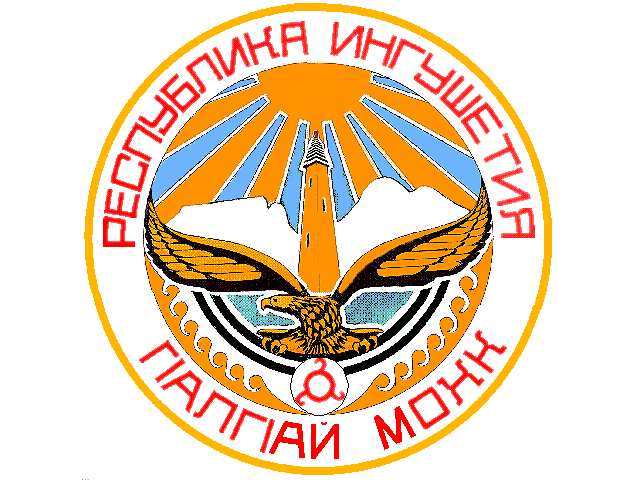 